BECOME MORE INVOLVED IN YOUR GP PRACTICE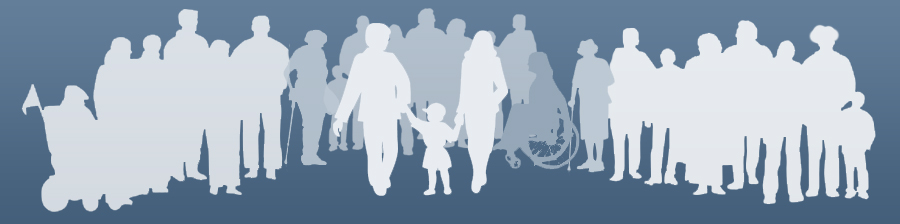 WOULD YOU LIKE TO HAVE YOUR SAY?MEETING OF THE PATIENT PARTICIPATIONFor more information and if you would like to attend please speak to a member of staff at Reception or can email us at:ClayhillMediccal.Practicef81006@nhs.net Tel:   0844 387 8595Fax:  0844 387 8596 NIBBLES WILL BE PROVIDED